大连市甘井子区2022年教育系统招聘全日制优秀毕业生公告（第一批）为促进甘井子区教育事业高质量发展，按照有关文件规定，现就大连市甘井子区2022年教育系统招聘全日制应届（择业期）优秀毕业生事宜公告如下：一、招聘岗位本次共招聘中小学校事业编制教师202名，具体岗位信息详见《大连市甘井子区2022年教育系统招聘全日制优秀毕业生岗位计划表（第一批）》（附件1）。同一岗位识别码内多个招聘学校的，聘用时根据综合评价成绩从高到低的顺序，由考生依次进行选岗。二、招聘对象985院校、教育部直属六所重点师范院校（北京师范大学、华东师范大学、东北师范大学、华中师范大学、陕西师范大学、西南大学）全日制本科及以上学历、学士及以上学位应届毕业生；211院校全日制研究生学历、硕士及以上学位应届毕业生（本科应为211院校全日制本科学历、学士学位毕业生）。应届毕业生含2022年毕业及择业期（2020、2021年毕业）未落实工作单位的全日制优秀毕业生（未签订劳动合同、未由单位缴纳社会保险）。三、招聘条件（一）基本条件1．具有中华人民共和国国籍；2．遵守宪法和法律，具有良好的品行；3．热爱教育事业，具有良好的政治思想素质，具有扎实的基础理论知识和专业知识，具有高尚的职业道德素养和奉献精神，有志从事教育教学工作；4．身心健康，具有符合国家和行业规定并能坚持正常履行岗位职责的身体条件；5．具备岗位所需要的专业和技能条件，其中，岗位专业条件参照教育行政部门发布的学科（专业）目录；6．具备相应专业和等级的教师资格证书。无教师资格证的考生须承诺两年内（2024年3月1日前）取得相应专业和等级的教师资格证书；7.2022年应届毕业生必须在2022年7月31日前取得毕业证、学位证，否则不予聘用。（二）不得报考情形1．受到党纪、政纪处分期限未满或者正在接受纪律审查的；2.受刑事处罚期限未满或者正在接受司法调查尚未做出结论的；3.有违法犯罪记录或有犯罪嫌疑尚未查清的；4.在公务员考录、事业单位招聘中被认定为有严重作弊行为的；5.现役军人、在读的非应届高校毕业生（含在读非应届全日制研究生不能以已取得的本科学历报考）；6.聘用后即构成回避关系的人员；7.被依法列为失信联合惩戒对象的；8.定向生、委培生及辽宁省以外生源公费师范生；9.法律、法规规定不得聘用为事业单位工作人员的其他情形的。四、招聘程序（一）发布公告本次招聘信息在部分985、211大学网站、甘井子教师教育网（大连市甘井子区教师进修学校）http://www.gjzsx.cn/templ/和部分媒体公众号发布。（二）网上报名1.报名时间：2022年2月14日8:30—2月17日16:00。2.报名方式：采取网上报名方式进行（具体操作方法见附件3），报名网址为大连市甘井子区教育公共服务平台http://www.fanedu.net/，填写个人信息并上传审核材料原件的扫描件（PDF格式）。报名时须上传的材料及顺序为：①《大连市甘井子区2022年教育系统招聘全日制优秀毕业生报名表》（附件2），本人填写并A4纸打印，签字后上传；②本人居民身份证（正、反面）；③教师资格证及网上确认件（中国教师资格网教师资格证全网页截图）；暂未取得教师资格证但已取得中小学教师资格考试合格证明或笔试成绩单的，提交有效期内中小学教师资格考试合格证明或笔试成绩单；没有取得教师资格证的所有报考人员都要上传手写并签名的2024年3月1日前取得相应专业和等级的教师资格证承诺书；④毕业证、学位证及学信网学历认证，研究生还需提交本科毕业证、学位证及学信网学历认证；2022年毕业应届毕业生还未取得毕业证的，上传手写并签名的2022年7月31日前取得毕业证、学位证承诺书；⑤所报学历已完成学期成绩单（加盖院系公章）；⑥本人简历（A4规格，包括考生自然情况、所获荣誉和社会实践等）；⑦《毕业生推荐表》；⑧所获得的各级各类证书和招聘岗位所需其它证明材料（含荣誉证书、能力等级证书、参加社会实践情况、奖学金获得情况等）；⑨录制2分钟面谈视频（严禁透露个人信息，始终保持本人正面上半身入镜，视频格式为mp4，大小不超过100MB，视频只能上传1个，提交前可在线预览，若效果不好，可重新录制再次上传；提交成功后则无法再次替换原视频）。面谈视频题目将于2022年2月18日上午9点在大连市甘井子区教育公共服务平台http://www.fanedu.net/“新闻热点”中发布，资格审查通过的报考人员务必在2022年2月18日9点-15点期间通过大连市甘井子区教育公共服务平台原报名端口上传2分钟面谈视频，2月18日15点将关闭视频上传端口，未按时上传面谈视频，视为自动放弃。3.报名实行诚信承诺制，报考人员应如实上传有关信息和材料，弄虚作假或与招聘岗位要求的资格条件不符的，一经查实不予聘用或取消聘用资格。对弄虚作假的考生，还将按《事业单位公开招聘违纪违规行为处理规定》进行处理。4.每名报考人员只允许报考一个招聘岗位，且招聘岗位专业要求与最高学历所学专业一致，重复报名均无效，由此产生的后果由本人自负。5.姓名、证件号码和个人照片一经注册，不得修改。请报考人员务必准确填写个人基本信息，妥善保管登录名和密码，以防他人盗用影响报名和考试。报考人员必须使用有效期内的身份证进行注册报名，报考人员所提供的材料必须齐全且保证真实有效。因报考人员提交报名信息不准确、不齐全，影响网上报名的，由报考人员本人承担相应后果。（三）网上资格审查对报考人员上传的材料进行网上资格审查，资格审查合格人员方可进入综合评价环节。报名完成后报考人员可在报名系统中自行查看资格审查结果。（四）综合评价对报考人员上传的材料及面谈视频进行综合评价，综合评价满分为100分，包括“材料评价”满分60分 、“面谈视频评价”满分40分，面谈视频评价设置合格分数线为32分。根据综合评价分数，从高分到低分按招聘计划1:1的比例确定考察和体检入围人选，综合评价成绩并列的面谈成绩高者入围，面谈成绩仍并列的进行加试（下同）。考察和体检人选名单在甘井子教师教育网（http://www.gjzsx.cn/templ/）公示。（五）现场资格复审考察和体检入围人选必须经过现场资格复审，考生携带原始证件和复印件（与网上上传材料一致）在规定时间到规定地点进行现场资格复审。资格复审时间、地点等相关事宜另行公告，请考生随时关注甘井子教师教育网（http://www.gjzsx.cn/templ/）通知，无故未参加资格复审者，视为自动放弃。资格审查贯穿招聘工作始终。（六）签订就业协议考察和体检入围人选签约。签约与现场资格复审同一天进行，现场资格复审通过人员当场签约，放弃现场签约的，依次递补。就业协议签订后，用人单位和个人均要严格履行相关的责任和义务，任何一方违约，按协议约定执行，因考察和体检不合格解约除外。（七）考察和体检根据招聘进展情况确定考察和体检时间，考察内容包括思想政治表现、道德品质、业务能力、工作实绩等情况。入围人员还需出具户籍所在地派出所开具的无犯罪证明。体检参照公务员录用体检标准和国家相关规定执行。考察和体检不合格产生的岗位空缺，依次递补。对于在体检过程中弄虚作假或隐瞒真实情况的考生，不予聘用或取消聘用资格。（八）确定拟聘人选考察和体检合格的人员，确定为拟聘人选，名单在甘井子教师教育网（http://www.gjzsx.cn/templ/）公示，公示期满且无异议后，如因其他原因未能聘用而产生招聘岗位空缺，不再进行递补。（九）聘用公示无异议后，按规定程序完备用人手续，签订聘用合同。五、服务期限全日制研究生学历、硕士及以上学位毕业生，最低服务期限不少于3年；全日制本科学历、学士学位毕业生，最低服务期限不少于5年。六、其他事项1.本次考试不指定考试辅导用书，不举办也不委托任何机构举办考试辅导培训班。社会上出现的任何以事业单位招聘名义举办的辅导班、辅导网站或发行的出版物等，均与本次招聘组织机构无关。2.请考生随时关注甘井子教师教育网（http://www.gjzsx.cn/templ/），及时了解相关信息，确保联系方式畅通，以便用人单位沟通，因未及时关注网站或联系方式不畅通影响聘用的，后果由考生自负。3.招聘咨询电话： 0411-88159498咨询时间：2月14日—2月17日上午9：00-11：30，下午13：30-16：00。附件：请扫描识别二维码查看附件详情1.大连市甘井子区2022年教育系统招聘全日制优秀毕业生岗位计划表（第一批）2.大连市甘井子区2022年教育系统招聘全日制优秀毕业生报名表3.网上报名操作指南4.视频 大连市甘井子区——奋进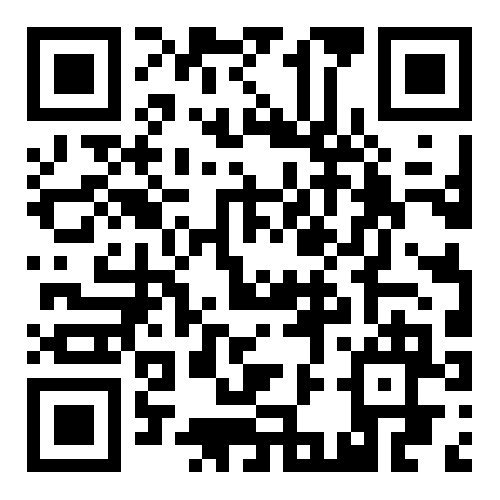 大连市甘井子区人力资源和社会保障局                         大连市甘井子区教育局                                2022年2月11日